Name______________________________________________		Date_____________________Section Titles: ________________________________________________________________________                          ________________________________________________________________________	           _________________________________________________________________________Major Topics: _______________________________________	           _______________________________________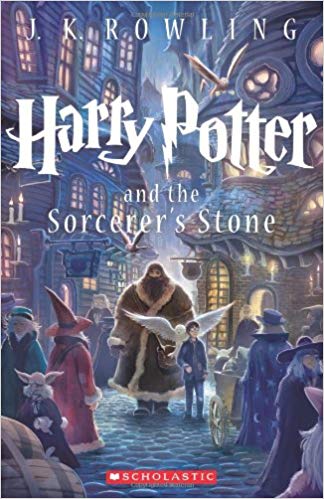 	           _______________________________________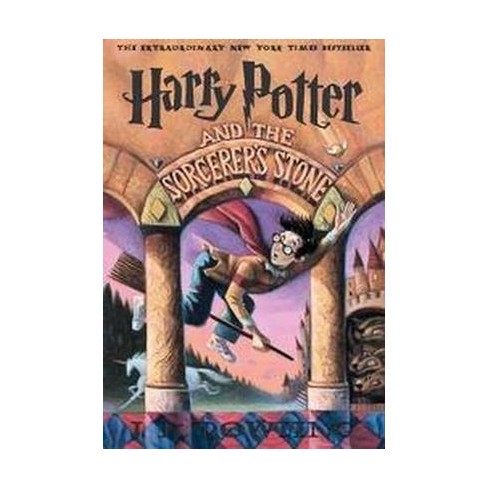 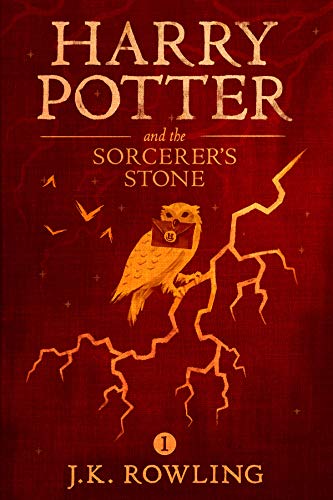 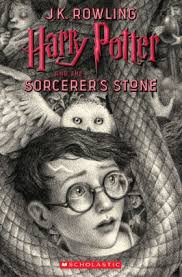 Criteria108642Introductory ActivityDirections and step-by-step instructions and details are clear, precise, organized, and deliberately modeled for the audience.Directions and step-by-step instructions and details are mostly clear, precise, organized and modeled for the audience.Directions and step-by-step instructions and details may lack some clarity, but are mostly precise and organized. Some lack of modeling. Directions and step-by-step instructions lack details and specifics. Steps, somewhat organized are not all modeled.Directions and step-by-step instructions lack details and specifics. Steps lack organization, clarity, and are not modeled. Audience Interaction (helpfulness and knowledge on subject)The speakers adeptly interact with the audience through questions, eye contact, and discussion.The speakers adequately interact with the audience through questions, eye contact, and discussion.  The speakers interact with the audience in one way or another, but is not consistent throughout the presentation.The speakers minimally interact with the audience.The speakers do not involve the audience in any way; the speakers just talk at the audience rather than to them or with them.Activity (lesson and learning time)Lesson is interesting, interactive, and thought provoking. It is at the quality and level of an honors level course. The lesson, goal, and activity are clearly explained and reached. Lesson is mostly interesting, interactive, and thought provoking. It is at the quality and level of an honors level course.  The lesson, goal, and activity are explained and reached.Lesson is interesting, interactive, and thought provoking. It is at the quality and level of an honors level course.  The lesson, goal, and activity are mentioned, but not fully reached.Lesson is somewhat interesting, though it lacks interaction, and is thought provoking. It is at the quality and level of an honors level course.  The lesson, goal, and activity are mentioned, but not fully reached.Lesson is somewhat interesting, though it lacks interaction, and is somewhat thought provoking. It is not quite at the quality and level of an honors level course.  The lesson, goal, and activity are not clearly mentioned and not fully reached.Concluding ActivityThe concluding activity is effective in the sense that it successfully, creatively, and deliberately wraps up the lesson and shows that the class learned something and reached the goal of the lesson. The concluding activity is effective in the sense that it successfully and deliberately wraps up the lesson and shows that the class learned something and reached the goal of the lesson.The concluding activity is mostly effective in the sense that it wraps up the lesson and shows that the class learned something and reached the goal of the lesson.The concluding activity is somewhat effective in the sense that it wraps up the lesson and shows that the class learned something and reached the goal of the lesson.The concluding activity is missing. Nothing wraps up the lesson or shows that the class learned something and reached the goal of the lesson.Follow-upPapers, activities, quizzes, homework, bell ringers, and exit tickets (or whatever was assigned/given) is thoroughly looked over by the teachers. Comments and grades are written on paper. Maybe a sticker too!Papers, activities, quizzes, homework, bell ringers, and exit tickets (or whatever was assigned/given) is given a grade. Wrong answers are marked incorrect and corrected. Not all assigned work is graded in the proper manner. A reasonable grade may be given, but no comments are provided and wrong answers are not corrected.Only a grade is given. It is not clear why the grade is what it is because the paper is not marked by the teacher and no comments are provided. Assignments are not graded or given back to the class. 